Vypracované úlohy zo všetkých predmetov s menom, priezviskom a triedou môžete doniesť do školy do 8.00 hod.8.6.2020SJL: Šlabikár str.  93 / prečítať hádanky, vyplniť tajničku/.Písanie : str. 48Prvouka:  str. 4646 / 1/ zelenou: strom, lienka, list, tráva, jašterica, kvety/ hnedou: zlomený konár/ čiernou: kameň, skalnaté kopce, voda/.46/ 2 / nakresliť podľa okolia domova / táto úlohy je spojená s VYV /.Živá príroda - strom, kvet, zvieratá.Neživá príroda - kamene, voda, piesok.Odumretá príroda- odumreté časti rastlín a živočíchov / korene, stonky, odumreté telá živočíchov/.9.6.2020SJL: Šlabikár str. 94/ prečítať báseň/.Písanie: prepísať do zošita prvú slohu básne.MAT: str. 69 , str. 70 /1 / pospájať hráčov s číslami postupným odčítavaním čísla 2 : 20 – 18 – 16 – 14 – 12 – 10 – 8 – 6 – 4 – 2 – 0, červené: 19 – 17 – 15 – 13 – 11 – 9 – 7 – 5 – 3 – 1 /.10.6.2020SJL: Šlabikár str. 95 / odpovedať na otázky/. Diktát:  10 veľkých a 10 malých písmen.HUV: YouTube : Miro Jaroš - KAŽDÝ MÁ RÁD ZVIERATKÁ – vypočuť si a zaspievať si pesničku.11.6.2020SJL: Čítanka str. 2 / čítať dolný text – „Sme maličké, ale múdre,“ povedali písmená./ písomne odpovedať na otázku: Prečo je čítanka múdra a krásna?/ odpoveď nájsť v texte/.Písanie: prepísať do zošita prvú slohu básne v čítanke na str. 2 – Hurá, hurá! Už viem čítať! Nemusím viac prosiť mamu: -Prečítaj mi túto stranu! A dobiedzať do sestry: -Ešte aspoň vety tri/.MAT: str. 70/ 2, 3 , vajíčko / 70 /2. úl. – žiaci si môžu písať medzivýsledky nad znamienko +/,str. 71 / 3. úl. – rozdeľujeme počet 7 : 0 a 7, 1 a 6, 2 a 5,.../.12 .6.2020SJL:  Čítanka str. 3 / čítať text: Ako čítať z čítanky/ .Písanie: prepísať 1. a 2 . slohu  básne : Báseň o prvej knižkeDiktát: Chlapec s loptou. Tanierik so šálkou.TSV: cvičenia s loptou / prihrávky, dribling/.NÁBOŽENSKÁ VÝCHOVA  1.A, 1.B  na obdobie 8.6. - 19.6.2020DUCH SVÄTÝPäťdesiat dní po svojom zmŕtvychvstaní zoslal Pán z neba na svojich učeníkov Ducha Svätého. Tým sa začalo obdobie Cirkvi.                      Sláva Otcu i Synu i Duchu Svätému,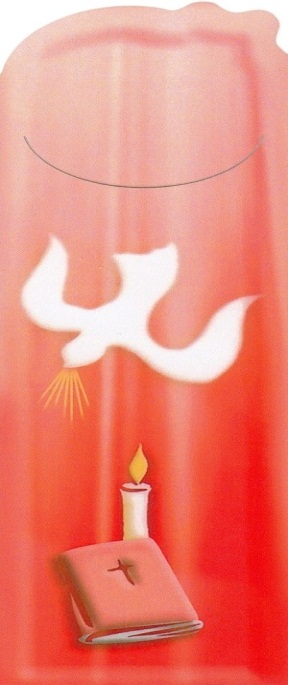                     ako bolo na počiatku,                    tak nech je i teraz,                    i vždycky,                    i na veky vekov. AmenJežišovi žiaci sa báli, pretože už nebol s nimi ich učiteľ, nevedeli, čo majú robiť. Ježiš k nim vstúpil cez zatvorené dvere a prisľúbil im Ducha Svätého, ktorý dal apoštolom múdrosť, silu, radosť, posilu a odvahu.Počas týždňa sa snaž mať otvorené srdce pre pomoc iným.